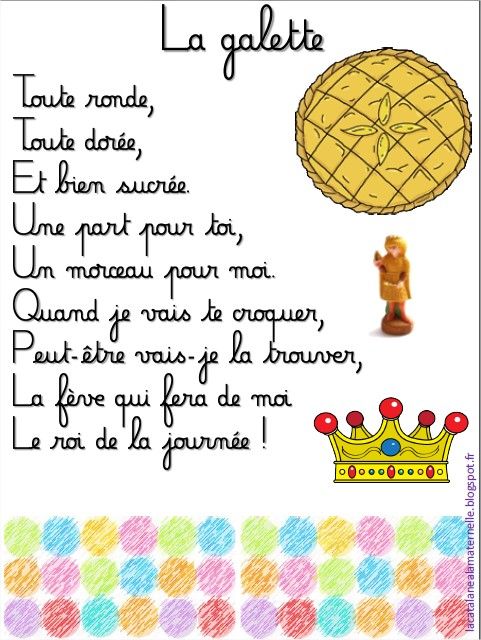 La galetteToute ronde,Toute dorée,Et bien sucrée.Une part pour toi,Un morceau pour moi.Quand je vais te croquer,Peut-être vais-je la trouver,La fève qui fera de moiLe roi de la journée !